РОССИЙСКАЯ ФЕДЕРАЦИЯИвановская область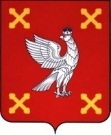 Администрация  Шуйского муниципального районаПОСТАНОВЛЕНИЕот 05.07.2022  № 420-пг. ШуяО внесении изменений в постановление Администрации Шуйского муниципального района от 04.12.2018 №942-п «О системе оплаты труда работников муниципальных казенных учреждений,подведомственных администрации Шуйского муниципального района»  В соответствии со ст. 144,145 Трудового кодекса Российской Федерации, постановлением Правительства Ивановской области от 30.10.2008 № 285-п «О системах оплаты труда работников государственных учреждений Ивановской области и органов государственной власти Ивановской области» Администрация Шуйского муниципального района постановляет:      1.Внести в постановление Администрации Шуйского муниципального района от 04.12.2018 №942-п «О системе оплаты труда работников муниципальных казённых учреждений, подведомственных администрации Шуйского муниципального района» следующие изменения:     1.1.пункт 5.2 раздела 5 Типового положения о системе оплаты труда работников муниципальных казённых учреждений, подведомственных администрации Шуйского муниципального района, изложить в новой редакции::«5.2. Формирование фонда оплаты труда водителей производится из должностного оклада и повышающего коэффициента в размере 10 процентов и средств для выплат в расчете на год:        - доплата за классность в размере 3 должностных окладов;        - выплата за интенсивность в размере 12 должностных окладов;        -премиальные выплаты по итогам работы в размере 24 должностных окладов;        -иные выплаты -  в размере 2 должностных окладов.              1.2.  Приложение 1 к Типовому положению о системе оплаты труда работников муниципальных казённых учреждений, подведомственных администрацииШуйского муниципального района,изложить в новой редакции (прилагается):                                                                                  Приложение                                                                                   к постановлению Администрации                                                                                    Шуйского муниципального района                                                                         от 05.07.2022  №  420                                                                                         Приложение 1                                                                               к Типовому положению                                                                           о системе оплаты труда  работников             муниципальных казенных учреждений,                                                                           подведомственных администрации                                                                                             Шуйского муниципального районаРазмеры минимальных окладов (минимальных должностных окладов) работников муниципальных казенных учреждений, подведомственных администрации Шуйского муниципального района по соответствующим профессиональным квалификационным группам и повышающих коэффициентов по занимаемым должностямПрофессиональная квалификационная группа«Общеотраслевые должности служащих второго уровня»1.3.Пункт 2 приложения 3 к Типовому положению о системе оплаты труда работников муниципальных казённых учреждений, подведомственных администрации Шуйского муниципального района, изложить в новой редакции:«2.  Работникам учреждений производятся премиальные выплаты по итогам работы за определённый период (месяц, квартал, год) с целью поощрения работника.     Установление премиальных выплат работникам учреждений, включая заместителей руководителей и главных бухгалтеров, осуществляется по решению руководителей учреждений в пределах средств на оплату труда в зависимости от личного вклада каждого работника. При установлении премиальной выплатыпо итогам работы учитываются: - выполнение конкретных поставленных перед работником задач и должностных обязанностей, личный вклад каждого работника в общие результаты работы;- бережное отношение к имуществу учреждения и других работников;- отсутствие замечаний по срокам выполнения работ;- отсутствие нарушений правил внутреннего трудового распорядка и инструкций по охране труда и иных локальных нормативных актов.Выплата премии не производится работникам учреждения, увольняемым по следующим основаниям:- несоответствие занимаемой должности;- неоднократное неисполнение без уважительных причин должностных обязанностей;- однократное грубое нарушение трудовой дисциплины;- отсутствие на работе без уважительных причин (прогул).Работники, на которых за совершение дисциплинарного проступка наложено дисциплинарное взыскание, не подлежат премированию в течение срока действия дисциплинарного взыскания.Работникам, проработавшим неполный период, принятый в качестве расчетного для начисления премии за отчетный период, выплата производится за фактически отработанное время.Время нахождения в служебной командировке считается как фактически отработанное время в соответствующем расчетном периоде.     Премиальные выплаты работникам по итогам работы устанавливаются в размере до 200 процентов от должностного оклада.      Размер премирования заместителей руководителей и главных бухгалтеров по итогам работы за отчетный период составляет не более 100 процентов должностного оклада в год.           Порядок установления и условия осуществления, а также размеры премиальных выплат устанавливаются коллективными договорами, соглашениями, локальными нормативными актами, принимаемыми с учетом мнения представительного органа работников.».2.Контроль за выполнением настоящего постановления возложить на  заместителя главы администрации Морозова А.А. и заместителя главы администрации, начальника финансового управления Хренову С.В.3. Настоящее постановление подлежит официальному опубликованию и распространяется на правоотношения, возникшие с 1.07.2022 года.Глава Шуйского муниципального района                          С.А.БабановДолжности, отнесенные к квалификационным уровнямМинимальныйоклад, руб.Размерповышающегокоэффициентапозанимаемойдолжности(профессии)                       1                             2          3      Профессиональная     квалификационная     группа"Общеотраслевые   профессии   рабочих    первого уровня", утвержденная          приказом Минздравсоцразвития РФ от 29.05.2008 N 248н     1 квалификационный уровень                      2390Наименование профессий рабочих, по   которым предусмотрено    присвоение   1, 2 и 3 квалификационных  разрядов  в   соответствии   с Единым   тарифно-квалификационным  справочником работ и профессий рабочих; гардеробщик; грузчик;дворник;дезинфектор; кладовщик; сестра-хозяйка; сторож   (вахтер);     уборщик служебных помещений;  уборщик территории;рабочий по комплексному обслуживанию и ремонту зданий             1 квалификационный разряд                               1   2 квалификационный разряд                               1,033 квалификационный разряд                               1,06Профессиональная     квалификационная     группа "Общеотраслевые   профессии   рабочих второго уровня", утвержденная приказом Минздравсоцразвития РФ от 29.05.2008 N 248н     1 квалификационный уровень                      2734Наименование  профессий  рабочих,   по   которым предусмотрено присвоение 4 и 5  квалификационных разрядов   в     соответствии     с     Единым тарифно-квалификационным  справочником  работ  ипрофессий рабочих; водитель автомобиля;рабочий по комплексному обслуживанию и ремонту зданий          4 квалификационный разряд                                   1,06   5 квалификационный разряд                       1,14 квалификационный уровень                             44601,1Наименование профессий рабочих,  предусмотренных 1  -  3  квалификационными  уровнями   настоящей профессиональной    квалификационной     группы,выполняющих    важные    (особо    важные)     иответственные особо   ответственные)   работы:водитель   автомобиля,   слесарь   по ремонту автомобилей,  электрогазосварщик,   рабочий   поомплексному обслуживанию  и  ремонту   зданий,электромонтер   по   ремонту   и    обслуживанию электрооборудования                             №п/пКвалификационный уровниПрофессии служащих, отнесенные к квалификационным уровнямМинимальный окладПовышающий коэффициент к минимальному окладу11 квалификационный уровеньдиспетчер33691,022 квалификационный уровеньСтарший диспетчер42961,2